ESTADO DO AMAZONASTRIBUNAL DE CONTASPROCESSOS JULGADOS PELO EGRÉGIO TRIBUNAL PLENO DO TRIBUNAL DE CONTAS DO ESTADODO AMAZONAS, SOB A PRESIDÊNCIA DO EXMO. SR. CONSELHEIRO ÉRICO XAVIER DESTERRO ESILVA, NA 26ª SESSÃO ADMINISTRATIVA DE 26 DE JULHO DE 2022.JULGAMENTO ADIADO: CONSELHEIRO-RELATOR: ÉRICO XAVIER DESTERRO E SILVA.PROCESSO Nº 008058/2021 – Requerimento de Licença Especial, contada em dobro, tendo comointeressada a servidora Virna de Miranda Pereira.ACÓRDÃO ADMINISTRATIVO Nº 286/2022: Vistos, relatados e discutidos estes autos acimaidentificados, ACORDAM os Excelentíssimos Senhores Conselheiros do Tribunal de Contas do Estado doAmazonas, reunidos em Sessão do Tribunal Pleno, no exercício da competência atribuída pelo art. 12, incisoI, alínea “b” e inciso X, da Resolução nº 04/2002-TCE/AM, à unanimidade, nos termos do voto doExcelentíssimo Senhor Conselheiro-Relator, com base na Informação da DIRH e no Parecer da DIJUR, nosentido de: 9.1. INDEFERIR o pedido da servidora Virna de Miranda Pereira, Auditor Técnico de ControleExterno, matrícula 346-8A, quanto à atualização da data de implementação do direito à concessão do abonode permanência, em razão do deferimento superveniente da contagem em dobro da Licença Especial nãoGozada, para fins de Aposentadoria, ratificando a data de: 05/06/2021, conforme Acórdão Administrativo nº178/2021-Administrativa-Tribunal Pleno; 9.2. INFORMAR a servidora deste julgamento, abrindo-lhe prazopara interposição de recurso, caso queira; 9.3. Após, ARQUIVAR o processo nos termos regimentais.JULGAMENTO EM PAUTA: CONSELHEIRO-RELATOR: ÉRICO XAVIER DESTERRO E SILVA.PROCESSO Nº 008685/2022 – Requerimento de Concessão de Licença Casamento, tendo como interessadaa Sra. Brenda Borges Meireles.ACÓRDÃO ADMINISTRATIVO Nº 287/2022: Vistos, relatados e discutidos estes autos acimaidentificados, ACORDAM os Excelentíssimos Senhores Conselheiros do Tribunal de Contas do Estado doAmazonas, reunidos em Sessão do Tribunal Pleno, no exercício da competência atribuída pelo art. 12, incisoI, alínea “b” e inciso X, da Resolução nº 04/2002-TCE/AM, à unanimidade, nos termos do voto doExcelentíssimo Senhor Conselheiro-Relator, com base na Informação da DIRH e no Parecer da DIJUR, nosentido de: 8.1. INDEFERIR o pedido da senhora Brenda Borges Meireles, estagiária, matrículanº 0037125A; 8.2. DETERMINAR à Diretoria de Recursos Humanos a adoção de providências paranotificação da interessada, acerca do indeferimento do pleito.PROCESSO Nº 008879/2022 – Solicitação de Averbação de Tempo de Contribuição, tendo como interessadaa servidora Izabel Cristina Nogueira Seabra.ACÓRDÃO ADMINISTRATIVO Nº 288/2022: Vistos, relatados e discutidos estes autos acimaidentificados, ACORDAM os Excelentíssimos Senhores Conselheiros do Tribunal de Contas do Estado doAmazonas, reunidos em Sessão do Tribunal Pleno, no exercício da competência atribuída pelo art. 12, incisoI, alínea “b” e inciso X, da Resolução nº 04/2002-TCE/AM, à unanimidade, nos termos do voto doExcelentíssimo Senhor Conselheiro-Relator, com base na Informação da DIRH e no Parecer da DIJUR, nosentido de: 9.1. DEFERIR o pedido da servidora Izabel Cristina Nogueira Seabra, Auditora Técnica deControle Externo, matrícula nº 00133633A, ora lotada no DEAP, quanto à averbação de 5.500 (cinco milquinhentos) dias, ou seja, 15 (quinze) anos, 0 (zero) meses e 25 (vinte e cinco) dias de tempo de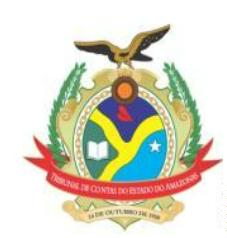 ESTADO DO AMAZONASTRIBUNAL DE CONTAScontribuição; 9.2. DETERMINAR à Diretoria de Recursos Humanos a adoção de providências para aaverbação do Tempo de Contribuição no assentamento funcional da servidora Izabel Cristina NogueiraSeabra; e 9.3. ARQUIVAR o processo nos termos regimentais, após o cumprimento integral do decisum.PROCESSO Nº 008247/2022 – Solicitação de Averbação de Tempo de Contribuição, tendo como interessadoo servidor Rayglon Alencar Bertoldo.ACÓRDÃO ADMINISTRATIVO Nº 289/2022: Vistos, relatados e discutidos estes autos acimaidentificados, ACORDAM os Excelentíssimos Senhores Conselheiros do Tribunal de Contas do Estado doAmazonas, reunidos em Sessão do Tribunal Pleno, no exercício da competência atribuída pelo art. 12, incisoI, alínea “b” e inciso X, da Resolução nº 04/2002-TCE/AM, à unanimidade, nos termos do voto doExcelentíssimo Senhor Conselheiro-Relator, com base na Informação da DIRH e no Parecer da DIJUR, nosentido de: 9.1. DEFERIR o pedido do servidor Rayglon Alencar Bertoldo, Auditor Técnico de ControleExterno, matrícula 0013234B, quanto à averbação de 559 (quinhentos e cinquenta e nove) dias, ou seja,01 (um) ano, 06 (seis) meses e 14 (catorze) dias de tempo de serviço; 9.2. DETERMINAR à Diretoria deRecursos Humanos a adoção de providências para a averbação do Tempo de Contribuição noassentamento funcional do servidor Rayglon Alencar Bertoldo; 9.3. ARQUIVAR o processo nos termosregimentais, após o cumprimento integral do decisum.PROCESSO Nº 008071/2022 – Solicitação de Averbação de Tempo de Contribuição, tendo como interessadoo servidor Rogerio Salles Perdiz.ACÓRDÃO ADMINISTRATIVO Nº 290/2022: Vistos, relatados e discutidos estes autos acimaidentificados, ACORDAM os Excelentíssimos Senhores Conselheiros do Tribunal de Contas do Estado doAmazonas, reunidos em Sessão do Tribunal Pleno, no exercício da competência atribuída pelo art. 12, incisoI, alínea “b” e inciso X, da Resolução nº 04/2002-TCE/AM, à unanimidade, nos termos do voto doExcelentíssimo Senhor Conselheiro-Relator, com base na Informação da DIRH e no Parecer da DIJUR, nosentido de: 9.1. DEFERIR o pedido do servidor Rogerio Salles Perdiz, Analista Técnico do Controle Externo,matrícula 0012351A, ora lotado na Diretoria de Controle Externo de Obras Públicas - DICOP, quanto àaverbação de 697 dias, ou seja, 1 (um) anos, 11 (meses) meses e 02 (dois) dias de tempo decontribuição; 9.2. DETERMINAR à Diretoria de Recursos Humanos a adoção de providências para aaverbação do Tempo de Contribuição no assentamento funcional do servidor Rogerio Salles Perdiz; 9.3.ARQUIVAR o processo nos termos regimentais, após o cumprimento integral do decisum.PROCESSO Nº 006370/2022 – Requerimento de Isenção de Imposto de Renda, tendo como interessada aSra. Elizabeth Rubim Reis.ACÓRDÃO ADMINISTRATIVO Nº 291/2022: Vistos, relatados e discutidos estes autos acimaidentificados, ACORDAM os Excelentíssimos Senhores Conselheiros do Tribunal de Contas do Estado doAmazonas, reunidos em Sessão do Tribunal Pleno, no exercício da competência atribuída pelo art. 12, incisoI, alínea “b” e inciso X, da Resolução nº 04/2002-TCE/AM, à unanimidade, nos termos do voto doExcelentíssimo Senhor Conselheiro-Relator, com base na Informação da DIRH e no Parecer da DIJUR, nosentido de: 9.1. DEFERIR o pedido de isenção de Imposto de Renda formulado pela Sra. ELIZABETH RUBIMREIS sobre os proventos da aposentada, sendo considerado como marco inicial da isenção a datade 27/06/2022, conforme apontado pelo DRH, nos termos do art. 6º, incisos XIV e XXI, da Lei nº 7.713/1988,alterada pela Lei nº 11.052/2004; 9.2. DETERMINAR à Diretoria de Recursos Humanos que: a) Proceda aoregistro da isenção do Imposto de Renda nos proventos da Sra. Elizabeth Rubim Reis; b) Comunique o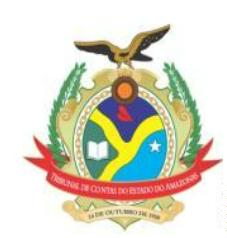 ESTADO DO AMAZONASTRIBUNAL DE CONTASinteressado quanto ao teor desta decisão. 9.3. ARQUIVAR o processo nos termos regimentais, após ocumprimento integral do decisum.PROCESSO Nº 003098/2022 – Solicitação de Incorporação de Vantagem Pessoal (Quintos), em suaremuneração, tendo como interessado o servidor Fernando Tomozo Arakaki Filho.ACÓRDÃO ADMINISTRATIVO Nº 292/2022: Vistos, relatados e discutidos estes autos acimaidentificados, ACORDAM os Excelentíssimos Senhores Conselheiros do Tribunal de Contas do Estado doAmazonas, reunidos em Sessão do Tribunal Pleno, no exercício da competência atribuída pelo art. 12, incisoI, alínea “b” e inciso X, da Resolução nº 04/2002-TCE/AM, à unanimidade, nos termos do voto doExcelentíssimo Senhor Conselheiro-Relator, com base na Informação da DIRH e no Parecer da DIJUR, nosentido de: 9.1. DEFERIR o pedido formulado pelo servidor Fernando Tomozo Arakaki Filho, AuditorTécnico de Controle Externo - Auditoria Governamental “A”, Matrícula 001.141-0D, para reconhecer o direitoà incorporação, em sua remuneração, do equivalente a 2/5 (dois quintos), a título de vantagem pessoal,correspondente ao cargo de Assistente de Procurador de Contas CC-1, no valor de R$ 1.063,79 (mil esessenta e três e setenta e nove centavos de real), por ter sido o de maior tempo exercido, conforme AnexoVII da Lei nº 4.743, de 28/12/2018, publicada no DOE de 28/12/2018, nos termos do art. 82, §2º, do Estatutodos servidores Públicos Civis do Estado do Amazonas, retroagindo à data que implementou o referido direito,limitado ao prazo prescricional de 05 (cinco) anos, previsto no art. 1º do Decreto nº 20.910, de 06 de janeirode 1932, condicionando-se, contudo, à disponibilidade orçamentária e ﬁnanceira do TCE/AM para arcar comessa despesa; 9.2. DETERMINAR à DRH que: a) Providencie o registro da concessão da vantagem pessoalora reconhecida nos assentamentos funcionais do servidor, bem como elabore os atos normativos relativosao caso em comento; b) Proceder o cálculo dos valores a que faz jus o requerente, bem como das possíveisdespesas geradas com os demais servidores que se enquadrarem em condições idênticas; c) Proceda àpublicação do ato normativo relativo ao caso em comento. 9.3. ARQUIVAR o processo nos termosregimentais, após o cumprimento integral do decisum, nos termos da legislação vigente.PROCESSO Nº 008285/2022 – Solicitação de Aposentadoria Voluntária por Tempo de Contribuição, comproventos integrais, tendo como interessada a servidora Maria do Perpétuo Socorro Ferreira Lins.ACÓRDÃO ADMINISTRATIVO Nº 297/2022: Vistos, relatados e discutidos estes autos acimaidentificados, ACORDAM os Excelentíssimos Senhores Conselheiros do Tribunal de Contas do Estado doAmazonas, reunidos em Sessão do Tribunal Pleno, no exercício da competência atribuída pelo art. 12, incisoI, alínea “b” e inciso X, da Resolução nº 04/2002-TCE/AM, à unanimidade, nos termos do voto doExcelentíssimo Senhor Conselheiro-Relator, com base na Informação da DIRH e no Parecer da DIJUR, nosentido de: 9.1. DEFERIR o pedido de Aposentadoria Voluntária por Tempo de Contribuição, com proventosintegrais, da servidora Maria do Perpetuo Socorro Ferreira Lins, lotada na Divisão de Apoio às Sessões(DIAPS), Matrícula 000.025-6A, nos termos do art. 3º da EC nº 47/2005, conforme tabela abaixo indicada:APURAÇÃO DOS PROVENTOSVALOR (R$)R$ 9.511,67R$ 1.426,75R$ 5.318,97R$ 5.707,00R$ 21.964,39PROVENTOS – Lei nº 5.579/2021 de 17/08/2021.ADICIONAL POR TEMPO DE SERVIÇO (15%) – Lei nº 1.762/86, Artigo 90, inciso III c/c Lei n° 2.531/99.VANTAGEM PESSOAL – 5/5 (cinco quintos), do cargo comissionado, símbolo CC-3 - Lei 1.762/86GRATIFICAÇÃO DE TEMPO INTEGRAL (60%) - Lei nº 1.762/86, Artigo 90, inciso IX.TOTAL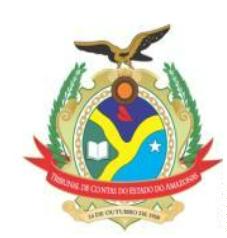 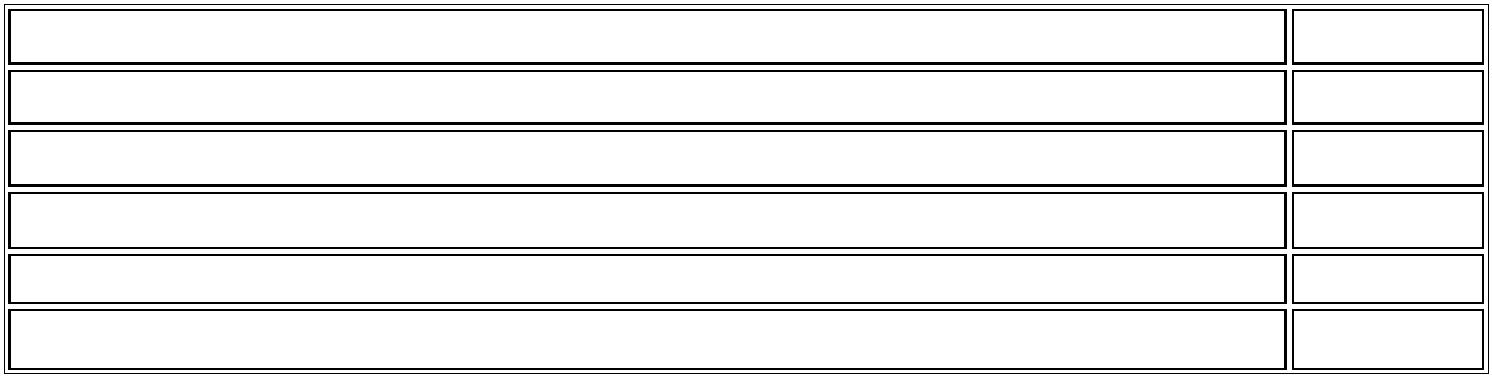 ESTADO DO AMAZONASTRIBUNAL DE CONTAS13º SALÁRIO. 01 (UMA) parcela do provento - opção feita pelo servidor, com fulcro na Lei nº 3.254/2008 que alterou o §R$ 21.964,391º e incluiu § 3º do Artigo 4º da Lei nº 1.897/1989.9.2. DETERMINAR o envio do processo à Divisão de Instrução e Informações Funcionais - DIINF para registroda aposentadoria e demais atos necessários; 9.3. DETERMINAR o envio do Processo à Divisão do Arquivo,nos termos regimentais, após o cumprimento integral do decisum.PROCESSO Nº 007798/2022 – Solicitação de Pagamento de Verbas Rescisórias, tendo como interessada aSra. Ana Paula da Gama Lessa Silva.ACÓRDÃO ADMINISTRATIVO Nº 294/2022: Vistos, relatados e discutidos estes autos acimaidentificados, ACORDAM os Excelentíssimos Senhores Conselheiros do Tribunal de Contas do Estado doAmazonas, reunidos em Sessão do Tribunal Pleno, no exercício da competência atribuída pelo art. 12, incisoI, alínea “b” e inciso X, da Resolução nº 04/2002-TCE/AM, à unanimidade, nos termos do voto doExcelentíssimo Senhor Conselheiro-Relator, com base na Informação da DIRH e no Parecer da DIJUR, nosentido de: 9.1. DEFERIR o pedido senhora Ana Paula da Gama Lessa, ex-servidora do TCE/AM, sob amatrícula nº 0884-4C, exonerada em 02/06/2022, no sentido de reconhecer o direito ao pagamento dasverbas rescisórias no valor de R$ 51.464,68 (cinquenta e um mil, quatrocentos e sessenta e quatro reais esessenta e oito centavos), conforme tabela do Cálculo de Verbas Rescisórias nº 71/2022/DIPREFO/DRH(0289298); 9.2. DETERMINAR à Diretoria de Recursos Humanos que: a) Providencie o registro daindenização, objeto dos presentes autos; b) Aguarde o cronograma financeiro a ser disponibilizado pelaDIORF e, em seguida, mediante disponibilidade financeira e orçamentária, encaminhe o feito à referidaDiretoria para que proceda ao pagamento dos valores referentes à indenização das verbas rescisórias; c)Comunique à interessada quanto ao teor da decisão. 9.3. ARQUIVAR o processo nos termos regimentais,após o cumprimento integral do decisum.PROCESSO Nº 001815/2022 - Projeto de Resolução para a alteração do artigo 1º, §1º e artigo 7º, §1º, daResolução nº 02 de 02 de abril de 2014 do Tribunal de Contas do Estado Amazonas.ACÓRDÃO ADMINISTRATIVO Nº 295/2022: Vistos, relatados e discutidos estes autos acimaidentificados, ACORDAM os Excelentíssimos Senhores Conselheiros do Tribunal de Contas do Estado doAmazonas, reunidos em Sessão do Tribunal Pleno, no exercício da competência atribuída pelo art. 12, incisoI, alínea “b” e inciso X, da Resolução nº 04/2002-TCE/AM, à unanimidade, nos termos do voto doExcelentíssimo Senhor Conselheiro-Relator, com base na Informação da Consultec e Comissão deLegislação e Regimento Interno, no sentido de: 9.1. Aprovar o Projeto de Resolução para a alteração doartigo 1º, §1º e artigo 7º, §1º, da Resolução nº 02 de 02 de abril de 2014 do Tribunal de Contas do EstadoAmazonas, nos termos da minuta apresentada pela CONSULTEC (0247116); 9.2. Determinar o envio dosautos à Secretaria do Tribunal Pleno para que proceda à publicação da Resolução aprovada, por meio dosetor competente, dando a devida publicidade ao referido instrumento normativo; 9.3. Determinar aos setorescompetentes que adotem todas as medidas pertinentes, ao cumprimento da decisão supra, fazendo asdevidas anotações de praxe; 9.4. Arquivar os autos após o cumprimento do item acima, nos termosregimentais.PROCESSO Nº 008429/2022 - Projeto de Resolução dispondo sobre o Plano Estratégico do Tribunal deContas do Estado do Amazonas para o período 2022-2026.ACÓRDÃO ADMINISTRATIVO Nº 296/2022: Vistos, relatados e discutidos estes autos acimaidentificados, ACORDAM os Excelentíssimos Senhores Conselheiros do Tribunal de Contas do Estado do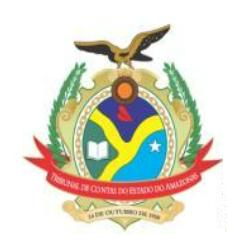 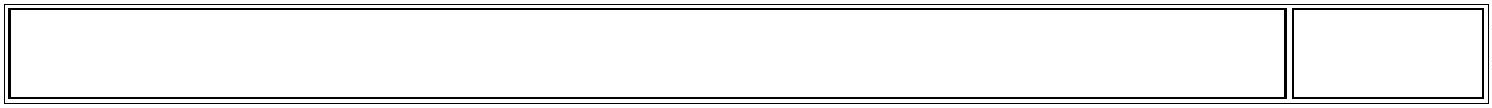 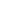 ESTADO DO AMAZONASTRIBUNAL DE CONTASAmazonas, reunidos em Sessão do Tribunal Pleno, no exercício da competência atribuída pelo art. 12, incisoI, alínea “b” e inciso X, da Resolução nº 04/2002-TCE/AM, à unanimidade, nos termos do voto doExcelentíssimo Senhor Conselheiro-Relator, com base na Informação da Consultec e Comissão deLegislação e Regimento Interno, no sentido de: 9.1. Aprovar o Projeto de Resolução dispondo sobre oPlano Estratégico do Tribunal de Contas do Estado do Amazonas para o período 2022-2026, nos termos daminuta apresentada pela CONSULTEC (0287502); 9.2. Determinar o envio dos autos à Secretaria do TribunalPleno para que proceda à publicação da Resolução aprovada, por meio do setor competente, dando a devidapublicidade ao referido instrumento normativo; 9.3. Determinar aos setores competentes que adotem todasas medidas pertinentes, ao cumprimento da decisão supra, fazendo as devidas anotações de praxe; 9.4)Arquivar os autos após o cumprimento do item acima, nos termos regimentais.SECRETARIA DO TRIBUNAL PLENO DO TRIBUNAL DE CONTAS DO ESTADO DO AMAZONAS, emManaus, 26 de julho de 2022.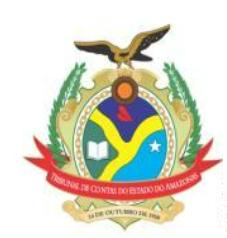 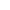 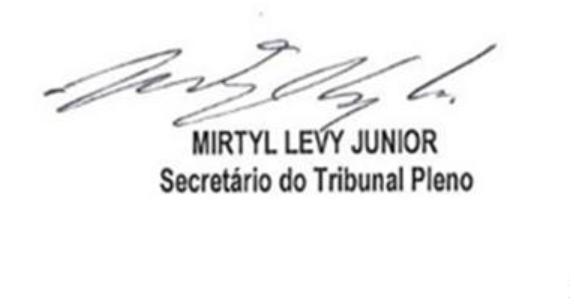 